ГКОУ «Плоскошская школа-интернат»Внеклассное мероприятие Игра-путешествие «Сказки А.С. Пушкина»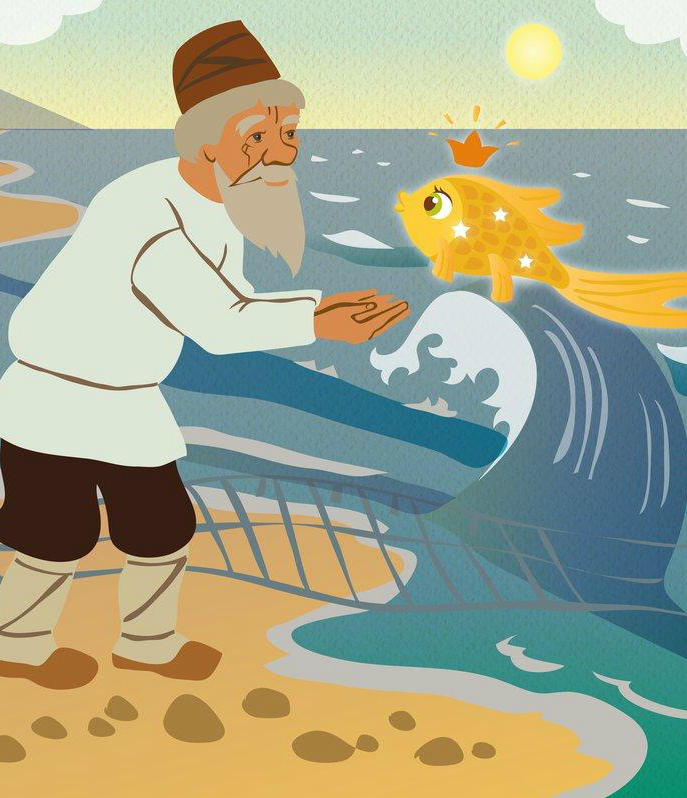                                                                                                                  Ответственные:                                                                                                               Иванова Л.А.                                                                                                                  Акуленок Л.И.                                                                                                                   Васильева Т.А.2016 г.Цель: закрепление у учащихся знаний сказок А.С. ПушкинаЗадачи: - развивать образное мышление, речь, память;                - прививать интерес к русской литературе;                - мотивация к учению.Ход мероприятияМероприятие начинается с исполнения песни «Сказки гуляют по свету»Сл. М. Пляцковского, муз. Е. Птичкина.Вед. Ну вот мы снова у сказки в гостях. Никто не услышит о том в новостях.Да мы и не думаем шум создавать,А мы будем тихонько страницы листать.Смеяться с героями, переживать, о чуде мечтать.И снова забудем, дружок, впопыхах,Что чудо-то держим с тобою в руках.Вед. В начале нашего путешествия я предлагаю вам разгадать кроссворд, когда вы его разгадаете, поймете, кто автор сказок, которые мы будем вспоминать.1. Герой сказки, к которому обращаются со словами «Не гонялся бы, ты за дешевизной» (Поп)2. Сказочное дерево, у которого «И днем и ночью кот ученый все ходит по цепи кругом» (Дуб)3. Герой сказки что жил у славного царя Дадона «стерег границы его царства»4. К чему обращалась героиня сказки со словами «Я ль на свете всех милее, всех румяней и белее» (Зеркальце)5. Герой сказки, который произносит слова: «Ты волна, моя волна! Ты гульлива и вольна! Не губи ты нашу душу: выплесни ты нас наружу!» (Гвидон)6. Одна из героинь «Сказки о семи богатырях» (Чернавка)Вед. Ребята, какое слово получилось в вертикальном столбце? (Пушкин)- Правильно. Сегодня мы будем говорить об А.С. Пушкине. (Показ портрета А.С. Пушкина)Вед. Великий русский поэт А.С. Пушкин родился в Москве 205 лет назад. С раннего детства он был окружен заботой и вниманием родителей. Но особенно о нем заботилась его няня – простая крестьянка, мастерица петь песни, рассказывать сказки. Маленький Саша очень любил свою няню и называл ее ласково матушкой.- А кто из вас помнит, как звали няню? (Арина Родионовна)Вед. Бывало, начнет она сказки рассказывать, так он и не шелохнется, боится слово пропустить. На основе этих рассказов он создал свои сказки, которые вы все знаете.- Сколько всего сказок написал великий поэт? (5)- Назовите эти сказки.1. «Сказка о рыбаке и рыбке»2. «Сказка о мертвой царевне и о семи богатырях»3. «Сказка о золотом петушке»4. «Сказка о царе Салтане и о его сыне Гвидоне»5. «Сказка о попе и работнике его Балде»Вед. Сейчас мы проведем литературный турнир по сказкам А.С. Пушкина. Нужны 2 команды «Золотая рыбка» и «Золотой петушок». Выберите капитанов команд.1 конкурс «Разминка»1. Сколько лет жили старик со старухой у самого синего моря? (30 лет и 3 года)2. Какими словами извещает петушок царя Дадона о том, что опасности возле его царства нет? (Кири-ку-ку царствуй , лежа на боку!»)3. Какими словами бранила старуха своего старика в сказке о рыбаке и рыбке»? (Дурачина ты, простофиля)4. Как звали царей в сказках А.С. Пушкина? (Дадон, Салтан)5. Какие три дива были у князя Гвидона? (Белка с золотыми орешками, 33 богатыря, Царь Лебедь)6. Какую песню пела белочка князя Гвидона? (Во саду ли, в огороде девица гуляла)7. Каковы были ядра золотых орехов? (Ядра- чистый изумруд)8. Какое наказание придумала злая царица молодой царевне? (Весть царевну в глушь лесную и ,связав ее живую, под сосной оставить там на съедение волкам».9. Как начинается «Сказка о царе Салтане, о сыне его могучем князе Гвидоне»? (Три девицы под окном пряли поздно вечерком)10. Какими словами заканчивается «Сказка о золотом петушке»? (Сказка ложь, да в ней намек. Добрым молодцам урок)2 конкурс «Найди героев пушкинских сказок»На ваших рисунках нарисованы  герои народных и пушкинских сказок. Командам надо выбрать только героев пушкинских сказок.3 конкурс «Викторина»1 этапУзнай героя сказок А.С. Пушкина1 к. - О каком герое говорится в сказке?«Правду молвить, молодицаУж и впрямь была царица:Высока, стройна, бела,И умом и всем взяла;Но зато горда, ломлива,Своенравна и ревнива.(О царице в «Сказке о мертвой царевне и о семи богатырях»)2 к. – В какой сказке встречается эта красавица?«Месяц под косой блестит,А во лбу звезда горит.А сама – то величава,Выступает, будто пава;А как речь-то говорит,Словно реченька журчит»(В «Сказке о царе Салтане….» Царевна-Лебель)1 к. – Кто это?« В дорогой собольей душегрейке,Жемчуг огрузили шею,На руках золотые персни,На ногах красные сапожки.»(Старуха из «Сказки о рыбаке и рыбке»)2 к.- Чей это портрет?« Между тем росла, росла,Поднялась - и расцвела,Белолица – черноброва,Нраву кроткого такого»(Царевна из «Сказки о мертвой царевне и о семи богатырях»)1 к. – Кому принадлежат эти слова?«Свет мой, зеркальце, скажи,Да всю правду доложи:
 Я ль на свете всех милееВсех румяней и белее?(Царице из «Сказки о мертвой царевне и о семи богатырях»)2 к. – Кто призносит слова?«Ты волна, моя волна.Ты гульлива и вольна!Не губи ты нашу душу:Выплесни ты нас наружу!»(Гвидону из «Сказки о царе Салтане»4 конкурс «Вопросы от Печкина»Раздается стук в дверь, и на пороге появляется почтальон Печкин. 
Печкин:  Здравствуйте, ребята! Это я, почтальон Печкин. А это я куда попал, в сказку, что-ли? 
Так... значит, по адресу все сходится. 
(Читает надпись на конверте.)                                                                                     Куда: Школа №6 
Кому: Любителям пушкинских сказок. 
Обратный адрес: Царь Дадон. 
Ребята! Я принес вам два письма от царя Дадона. А раз уж я попал к вам сюда, в сказку, стало быть, тоже хочу в ней принять участие. С вашего разрешения прочту вам письмо от Дадона. Очень уж мне интересно, что написал вам царь. Был я у него, надоело ему царствовать, лежа на боку, и решил он свой ум потренировать. Шлет вам свои вопросы, да не простые, а мудреные. (Достает листы из конверта, читает) 
1.  «В дорогой собольей душегрейке, 
Парчовая на маковке кичка, 
Жемчуга огрузли шею 
На руках золотые перстни, 
На ногах красные сапожки” 
(Старуха из «Сказки о рыбаке и рыбке»)! 
Узнаете, кто это? (Читает дальше) 
2.  «Соку спелого полно, 
Так свежо и так душисто, 
Так румяно-золотисто, 
Будто медом налилось! 
Видны семечки насквозь…» 
(Яблоко. «Сказка о мертвой царевне и о 
семи богатырях»). 
О каком фрукте идет речь, и из какой он сказки? 
А во втором конверте первый выпуск газеты «Волшебные известия”, который полностью посвящен публикациям сказочных объявлений. 
Сказочные объявления. 
1. Предлагают свои услуги: 
Работаю за семерых. 
Могу: 
- запрягать лошадь, 
- топить печь, 
- закупать продукты на рынке, 
- печь яйца, варить кашу, 
- нянчить детей. 
Мой адрес... (Балда… «Сказка о попе и о работнике его Балде»). 
2. На работу в лесопункт требуются: 
- повар, 
- конюх, 
- плотник. 
Выплачиваются премиальные и вознаграждение по итогам работы за год. 
Мой адрес... («Сказка о попе и о работнике его Балде»). 
З. Торговая фирма «Пальмира» предлагает импортные товары 
- соболя, 
- черно-бурые лисицы, 
- донские жеребцы, 
 - чистое серебро, 
- злато. 
И все это по доступным ценам! 
 «Пальмира» ждет вас! 
Адрес фирмы... («Сказка о царе Салтане»). 
4. Тем, кто интересуется жилплощадью! 
Сдаю на лето свою горницу за умеренную плату. В горнице имеются: 
- кругом лавки, крытые ковром, 
- под святыми стол дубовый, 
- печь с лежанкой изразцовой. 
Мой адрес... («Сказка о мертвой царевне и о семи богатырях»). 
5. Школа целителей и экстрасенсов проводит ежемесячные платные курсы. Излечиваются такие заболевания, как: 
- укусы правого и левого глаза, 
- волдыри на носу. 
Начало ближайших занятий... «Сказка о царе Салтане») 
6. Модники и модницы! Кто желает приобрести волшебное зеркальце, умеющее говорить? 
Наш адрес... Обращаться к ... (К царице — мачехе из « Сказки о мертвой царевне и о семи богатырях»). 
7. Тем, кто не может утром проснуться по звонку будильника, предлагает приобрести петушка из чистого золота, который выручит вас всегда и везде. Адрес... ( « Сказка о золотом петушке»). 
8. Кто желает поменять старое, разбитое корыто на новое или квартиру на новый дом? Обращаться... (К золотой рыбке из «Сказки о рыбаке и рыбке»). 
Печкин: Хорошо вы знаете сказки Пушкина. Мне даже захотелось остаться с вами до конца турнира, а почту я потом разнесу. 
5 конкурс «Конкурс капитанов»
На полу разложены листы, вырезанные в виде рыбок и петушков. С обратной стороны записаны вопросы. Капитаны берут по очереди листы и отвечают на них. 
1. Какие чудесные дары получил от царевны Лебеди князь Гвидон. (Чудесный город, белку с золотыми орехами, 33 богатыря с дядькой Черномором и сама она согласилась стать его женой). 
2. С каких слов Сказка о попе и о работнике его «Балде»?                                     ( « Жил – был поп толоконный лоб»). 
3. Последнее желание сварливой старухи? 
(Стать владычицей морскою). 
 4. С какими словами обращалась своенравная царица к волшебному зеркальцу? 
(«Свет мой , зеркальце! скажи, 
Да всю правду доложи: 
Я ль на свете всех милее, 
Всех румяней и белее?») 
5. Верный сторож царя Дадона. 
(Петушок). 
1. Кем хотела стать старуха? 
(Столбовой дворянкой, вольною царицей, владычицей морскою). 
2.  В кого превратился царь Гвидон, когда летал в царство Салтана?   (В комара, муху, шмеля). 
3. Изделия из золотых скорлупок, которые пускались в ход по свету. 
(Монеты). 
4. Каким ремеслом занимались старик со старухой, живя в своей землянке? 
(старик ловил неводом рыбу, старуха пряла свою пряжу). 
5. Чем потчевали старуху—царицу бояре да дворяне в царских палатах? (Заморскими винами, печатными пряниками).6 конкурс «Чудесные предметы».Ведущий. Порой, чтобы заполучить какой-то чудесный предмет, героям сказок приходилось разгадывать сложные загадки. В следующем конкурсе вам придётся задавать вопросы, чтобы узнать, что же находится в чёрном ящике. Я буду отвечать только «да и нет». В ящике находится предмет, имеющий отношение к сказкам А. С. Пушкина.(Для одной команды это зеркало; для другой-яблоко; для третьей-петушок. )7 конкурс «Вопросы ученого кота»Ведущий. Одним из самых мудрых пушкинских персонажей является учёный кот. Сколько сказок он знает, сколько песен! Но сегодня он приготовил для вас интересные вопросы.Как называется остров, лежащий на пути в царство славного Салтана? (о. Буян.)За какую плату нанял поп работника? (В год за три щелчка попу по лбу.)Как звали бабушку князя Гвидона? (Бабариха.)Назовите кличку собаки семи богатырей? (Соколко.)Кто был наказан за то, что не выполнил обещание, данное мудрецу? (Царь Дадон.)Средство передвижения Гвидона и его матери по морю. (Бочка.)Как звали девушку, в облике которой было что-то необычное, но это её не портило? (Царевна Лебедь.)Сколько раз старик ходил к морю? (Пять.)Кто был меньшим братцем Балды? (Заяц.)Исполнительница желаний в сказке А. С. Пушкина. (Золотая рыбка.)Любимый предмет злой мачехи, на который она сердилась. (Зеркальце.)Лесной зверёк, живший в хрустальном дворце. (Белка.)Прозвище старика в «Сказке о рыбаке и рыбке». (Простофиля.)От чего поп подпрыгнул до потолка? (От щелчка.)Подведение итогов.